Free half-day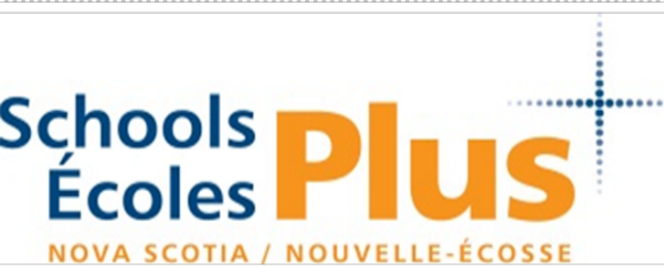 March Break program for  _name of school_ students! Gym time, arts & crafts, games, and outdoor play.Small groups led by awesome HRCE CYCPs (Child & Youth Care Practitioners).Open to students in grades primary to 6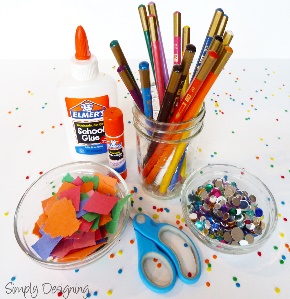 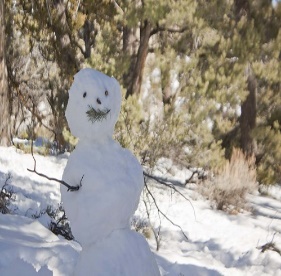 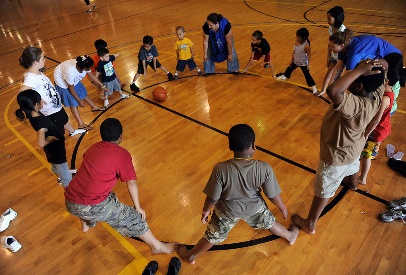 At ________ School  –  Monday to Friday, March 14 to 18Students in grades P, 1, 2, 3:  9:00 to 11:30 AM Students in grades 2, 3, 4, 5, 6:  12:30 to 3:00 PMTo register: Complete the atttached form and return it to school.  Spaces are limited, so register as soon as possible. Deadline is Monday, March 7.Questions? Contact your __school name__ Community Outreach Worker, ___ [name]___ (text or phone 902-___-____, or email  ____@hrce.ca).Nova Scotia COVID-19 Day Camp Protocols will be in place during this program.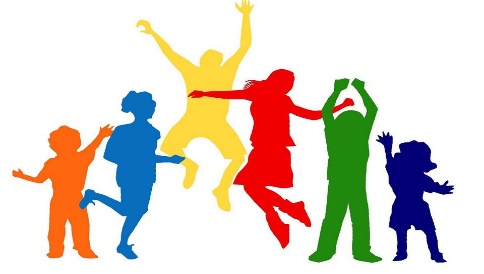 If we have to cancel due to weather, SchoolsPlus staff will contact families by 8:00 am for morning programs, and by 11:30 am for afternoon programs.See you March break!